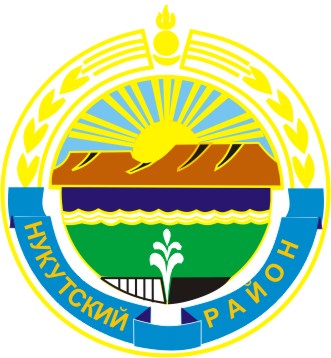 МУНИЦИПАЛЬНОЕ ОБРАЗОВАНИЕ«НУКУТСКИЙ РАЙОН»АДМИНИСТРАЦИЯ МУНИЦИПАЛЬНОГО ОБРАЗОВАНИЯ«НУКУТСКИЙ РАЙОН»ПОСТАНОВЛЕНИЕот 03 октября  2014 года                          № 568                                              п.НовонукутскийО Бюджетной Комиссии приАдминистрации муниципального образования «Нукутский район»по развитию программно-целевого управленияВ целях координации деятельности Администрации муниципального образования «Нукутский район» по повышению эффективности программно-целевого управления, во исполнение Бюджетного послания Президента Российской Федерации «О бюджетной политике в 2014-2016 годах», в соответствии со ст.179 Бюджетного Кодекса Российской Федерации, протокола заседания коллегии Министерства финансов Иркутской области от 23.04.2014 г., руководствуясь ст.35 Устава муниципального образования «Нукутский район, АдминистрацияПОСТАНОВЛЯЕТ:    1. Создать Бюджетную Комиссию при Администрации муниципального образования «Нукутский район» по развитию программно-целевого управления  (Приложение №1).    2. Утвердить Положение о Бюджетной Комиссии при Администрации  муниципального образования «Нукутский район» по развитию программно-целевого управления (Приложение №2). 3. Опубликовать настоящее постановление в печатном издании «Официальный курьер» и разместить на официальном сайте муниципального образования «Нукутский район».Контроль за исполнением настоящего постановления оставляю за собой.Мэр                                                                                                                               С.Г.Гомбоев          Приложение № 1к постановлению  АдминистрацииМО  «Нукутский район»                                                              от 03.10. 2014 г.  № 568        СОСТАВБюджетной Комиссии при Администрации муниципального образования «Нукутский район» по развитию программно-целевого управленияПриложение № 2к постановлению  АдминистрацииМО  «Нукутский район»                                                              от 03.10. 2014 г.  № 568        ПОЛОЖЕНИЕО БЮДЖЕТНОЙ КОМИССИИ ПРИ АДМИНИСТРАЦИИ МУНИЦИПАЛЬНОГО ОБРАЗОВАНИЯ «НУКУТСКИЙ РАЙОН»ПО РАЗВИТИЮ ПРОГРАММНО-ЦЕЛЕВОГО УПРАВЛЕНИЯ1. ОБЩИЕ ПОЛОЖЕНИЯ1. Бюджетная Комиссия при Администрации муниципального образования «Нукутский район» по развитию программно-целевого управления (далее - Бюджетная Комиссия) является постоянно действующим координационным органом при Администрации муниципального образования «Нукутский район» (далее - Администрация МО «Нукутский район»), образованным в целях обеспечения взаимодействия Администрации МО «Нукутский район» с территориальными органами федеральных органов исполнительной власти, органами государственной власти Иркутской области, органами местного самоуправления муниципальных образований (сельских поселений), общественными объединениями, средствами массовой информации, иными органами, организациями по реализации на территории муниципального образования «Нукутский район»(далее – МО «Нукутский район») принципов программно-целевого управления.2. Бюджетная Комиссия в своей деятельности руководствуется Конституцией Российской Федерации, федеральными конституционными законами, федеральными законами, нормативными правовыми актами Российской Федерации, законами Иркутской области и иными нормативными правовыми актами Иркутской области муниципального образования «Нукутский район», а также настоящим Положением. 2. ЗАДАЧИ И ФУНКЦИИ БЮДЖЕТНОЙ КОМИССИИ3. Задачами Бюджетной Комиссии являются:а) определение приоритетных направлений муниципальнной социально-экономической политики, требующих применения принципов программно-целевого управления;б) повышение эффективности участия МО «Нукутский район» в государственных программах Иркутской области, расходования средств областного бюджета в рамках реализации государственных программ Иркутской области, государственных целевых программ и государственной адресной инвестиционной программы на территории МО «Нукутский район»;в) повышение эффективности расходования средств бюджета при разработке и реализации муниципальных программ МО «Нукутский район»;г) определение перечня муниципальных программ Иркутской области, сроков их утверждения и объемов финансирования в целях обеспечения сбалансированности  бюджета МО «Нукутский район»,а также организация согласованных действий структурных подразделений Администрации МО «Нукутский район»  по формированию муниципальных программ Иркутской области;д) подготовка предложений по совершенствованию системы управления средствами бюджета МО «Нукутский район».4. Бюджетная Комиссия в соответствии с возложенными задачами осуществляет следующие функции:а) рассмотрение сценарных условий функционирования экономики МО «Нукутский район», основных параметров прогноза социально-экономического развития МО «Нукутский район» на очередной финансовый год и плановый период и их отражения в муниципальных программах МО «Нукутский район»;б) рассмотрение предложений по формированию основных направлений бюджетной и налоговой политики с учетом реализации муниципальных программ МО «Нукутский район»;в) рассмотрение основных параметров проекта бюджета МО «Нукутский район» на очередной финансовый год и плановый период, подготовка предложений по внесению в него изменений в части муниципальных программ МО «Нукутский район»;г) рассмотрение предложений по принятию новых расходных обязательств МО «Нукутский район» в рамках реализации муниципальных программ МО «Нукутский район»;д) осуществление анализа и подготовка предложений по оптимизации и сокращению расходных обязательств МО «Нукутский район» в рамках реализации муниципальных программ МО «Нукутский район»;е) разработка и обеспечение реализации комплекса мер по повышению сбалансированности бюджета МО «Нукутский район» в рамках реализации муниципальных программ МО «Нукутский район»;ж) подготовка предложений и рекомендаций:по участию МО «Нукутский район» в реализации муниципальных программ Иркутской области, областных целевых программ и областной адресной инвестиционной программы;по разработке, утверждению (направлению на доработку, отклонению), реализации либо досрочному прекращению муниципальных программ МО «Нукутский район».з) координация деятельности структурных подразделений Администрации МО «Нукутский район», осуществление взаимодействия с Думой МО «Нукутский район». 3. ПРАВА БЮДЖЕТНОЙ КОМИССИИ5. Бюджетная Комиссия исходя из возложенных на нее задач и функций имеет право:а) заслушивать руководителей структурных подразделений Администрации МО «Нукутский район» ( далее – структурные подразделения), муниципальных учреждений о выполнении возложенных на них задач по обеспечению участия в реализации государственных программ Иркутской области, областных целевых программ, муниципальных программ МО «Нукутский район» и эффективности их реализации;б) заслушивать руководителей структурных подразделений, муниципальных учреждений о выполнении возложенных на них задач по реализации муниципальных программ МО «Нукутский район» и эффективности их реализации;в) заслушивать отчеты руководителей структурных подразделений, муниципальных учреждений МО «Нукутский район» по участию в реализации государственных программ Иркутской области, областных целевых программ и областной адресной инвестиционной программы;г) заслушивать отчеты руководителей структурных подразделений, муниципальных учреждений МО «Нукутский район» об использовании межбюджетных трансфертов  бюджета Иркутской области;д) запрашивать у структурных подразделений, муниципальных учреждений МО «Нукутский район»  и заинтересованных лиц материалы по вопросам, входящим в задачи и функции Бюджетной Комиссии;е) приглашать на свои заседания должностных лиц структурных подразделений, муниципальных учреждений МО «Нукутский район», а также специалистов (экспертов), представителей общественных, научных и иных организаций;ж) направлять в структурные подразделения, муниципальные учреждения МО «Нукутский район» предложения по устранению выявленных в процессе работы Бюджетной Комиссии проблем и рекомендации, направленные на совершенствование системы управления средствами бюджета МО «Нукутский район». 4. ПОРЯДОК ОРГАНИЗАЦИИ ИДЕЯТЕЛЬНОСТИ БЮДЖЕТНОЙ КОМИССИИ6. Бюджетная Комиссия состоит из председателя Бюджетной Комиссии, двух заместителей председателя Бюджетной Комиссии, секретаря Бюджетной Комиссии и членовБюджетной Комиссии.7. Бюджетная Комиссия осуществляет свою деятельность в форме заседаний. Заседания Бюджетной Комиссии проводятся по мере необходимости, но не реже 1 раза в квартал. Заседания Бюджетной Комиссии считаются правомочными, если на них присутствует не менее половины от общего числа ее членов.8. Председатель Бюджетной Комиссии:а) утверждает план работы Бюджетной Комиссии;б) назначает дату, время и место проведения заседаний;в) утверждает повестку заседания Бюджетной Комиссии;г) руководит заседанием Бюджетной Комиссии;д) распределяет обязанности между членами Бюджетной Комиссии;е) утверждает принятые Бюджетной Комиссией решения.В случае отсутствия или по поручению председателя Бюджетной Комиссии его полномочия осуществляет один из заместителей председателя Бюджетной Комиссии.9. Секретарь Бюджетной Комиссии:а) формирует план работы Бюджетной Комиссии и представляет его на утверждение председателю Бюджетной Комиссии;б) направляет план работы Бюджетной Комиссии членам Бюджетной  Комиссии;в) совместно с лицами, ответственными за подготовку материалов (докладов) на заседание Бюджетной Комиссии, готовит проект повестки заседания Бюджетной Комиссии и представляет его на утверждение председателю Бюджетной Комиссии;г) своевременно информирует членов Бюджетной Комиссии и приглашенных лиц о дате, времени, месте и повестке заседаний Бюджетной Комиссии;д) в случае необходимости совместно с докладчиками (содокладчиками) готовит информацию, документы, раздаточный материал к заседаниям Бюджетной Комиссии;е) оформляет протокол заседания Бюджетной Комиссии и доводит его до органов, обеспечивающих реализацию указанных в протоколе заседания Бюджетной Комиссии решений, а также иных заинтересованных лиц и организаций.11. Члены Бюджетной Комиссии:а) вносят предложения по формированию и изменению планов работы Бюджетной Комиссии;б) вносят предложения о проведении расширенного, выездного заседания Бюджетной Комиссии;в) вносят предложения о дате, месте и времени проведения заседаний Бюджетной Комиссии;г) вносят предложения по формированию повестки заседания Бюджетной Комиссии, в том числе по включению на рассмотрение Бюджетной Комиссии вопросов, не предусмотренных планом работы Бюджетной Комиссии;д) знакомятся с документами и материалами по вопросам, вынесенным на обсуждение Бюджетной Комиссии, вносят свои предложения на стадии их подготовки;е) выступают с докладами на заседаниях Бюджетной Комиссии;ж) участвуют в обсуждении вопросов, включенных в повестку заседания Бюджетной Комиссии, вносят по ним предложения;з) в случае несогласия с принятым решением готовят особое мнение по рассматриваемому вопросу в письменной форме, которое приобщается к соответствующему протоколу заседания Бюджетной Комиссии.12. Решения Бюджетной Комиссии принимаются путем проведения открытого голосования простым большинством голосов членов Бюджетной Комиссии, присутствующих на заседании. При равенстве голосов членов Бюджетной Комиссии решающим является голос председательствующего на заседании Бюджетной Комиссии.13. Решения Бюджетной Комиссии оформляются протоколами. Протокол заседания Бюджетной Комиссии подписывается председательствовавшим на заседании Бюджетной Комиссии и секретарем Бюджетной Комиссии. Оригиналы протоколов заседаний Бюджетной Комиссии хранятся у секретаря Бюджетной Комиссии.14. Бюджетная Комиссия может принимать решения об образовании подкомиссий и  рабочих групп. Их состав и положения о них утверждаются председателем Бюджетной Комиссии.(далее-Бюджетная Комиссия)Председатель Бюджетной Комиссии:Гомбоев С.Г. -  Мэр муниципального образования «Нукутский район» Заместитель председателя Бюджетной Комиссии :- Первый заместитель мэра муниципального образования «Нукутский район»- Хойлова М.П. - заместитель мэра муниципального образования «Нукутский район» по социальным вопросам  Секретарь Бюджетной Комиссии:Данхаева И.К. – консультант Финансового управления Администрации МО «Нукутский район»Члены Бюджетной Комиссии:- Логинова И.Ю. - заместитель председателя Думы муниципального образования «Нукутский район»;- Осипова Р.И. - председатель постоянной комиссии по экономической политике и бюджету Думы муниципального образования «Нукутский район»;- Иванова Н.А. - начальник Финансового управления Администрации МО «Нукутский район»;- Уданова Т.В. – заместитель начальника Финансового управления Администрации МО «Нукутский район»;- Суборова Т.П. – начальник Управления экономического развития и труда Администрации муниципального образования «Нукутский район»;- Николаева Р.Г. -начальник Управления образования Администрации МО «Нукутский район»;- Ужеева С.П. –  врио начальника отдела сельского хозяйства Администрации муниципального образования «Нукутский район»;- Жураховская Л.Н. - начальник Отдела культуры Администрации МО «Нукутский район»;- Андрианов С.В. - начальник отдела по архитектуре, строительству и ЖКХ Администрации муниципального образования «Нукутский район»;- Баертуев А.Т. - начальник юридического отдела Администрации муниципального образования «Нукутский район»;- Сморжевский А.Г. - редактор МБУ Газета «Свет Октября»;- Зангеева У.П. – врио начальника отдела финансового обеспечения Администрации муниципального образования «Нукутский район»;- Дульбеев А.В. – главный врач ОГБУЗ Нукутская районная больница;-Начальник Отдела по молодежной политике и спорту Администрации муниципального образования «Нукутский район».